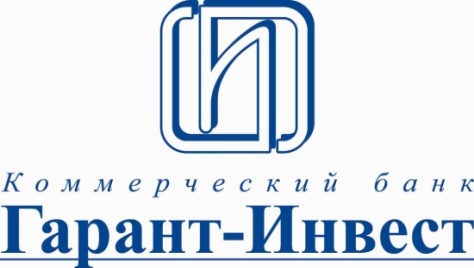 Правила проведения рекламной Акции «Открой свой мир хоккея!» для держателей банковских карт Masterсard Gold и Masterсard Platinum.ОСНОВНЫЕ ПОЛОЖЕНИЯНастоящие «Правила проведения рекламной Акции «Открой свой мир хоккея!» для держателей банковских карт Masterсard Gold и Masterсard Platinum» (далее - Правила) определяют порядок, условия, место и сроки проведения Акции «Открой свой мир хоккея!» (далее - Акция), количество призов, сроки, место и порядок их получения. В случае приостановления или досрочного прекращения проведения Акции Организатор Акции обязан публично уведомить об этом.Наименование Акции: «Открой свой мир хоккея!».Территория проведения Акции: Российская ФедерацияОрганизатор Акции: КБ «Гарант-Инвест»(АО)Адрес:127051,г.Москва,1-й Колобовский пер.,д.23К/с:30101810745250000109 в ГУ Банка России по Центральному федеральному округуБИК: 044525109 ИНН: 7723168657ОКПО: 17544201 КПП: 997950001e-mail: bank@gibank.ru1.5. Общий срок  проведения Акции (включая подведение итогов, вручение Призов) – с 15.12.2018 по 19.02.2019 года1.6. Период совершения Транзакций – с 00:00:00 ч. 15.12.2018г. по 23: 59:59 ч. 31.01.2019г.1.7. Общие понятия, используемые в настоящих Правилах:Карта – банковская карта (электронное средство платежа) платежной системы Masterсard дебетовая или кредитная, эмитируемая КБ «Гарант-Инвест»(АО).Участник Акции – дееспособное физическое лицо, достигшее 18 лет, являющееся гражданином Российской Федерации, постоянно проживающий на ее территории, достигший 18 лет, держатель Карты, в полной мере выполнивший условия участия в Акции.Транзакция – совершенная с помощью Карты и/или ее реквизитов расходная операция по оплате товаров и услуг за счет кредитных или собственных средств, находящихся на счете держателя Карты.Победитель – Участник Акции, выполнивший условия Акции, и признанный Победителем в порядке, указанном в статье 9 настоящих Правил.Призы (Приз) – пригласительный или билет на матч ЦСК vs Локомотив, 20 февраля 2019 года. Пригласительные/ билеты Банку предоставляются бесплатно международной платежной системой MasterСard.ПРИЗОВОЙ ФОНДПризовой фонд составляет:1 (один) пригласительный или билет, который действует на одно лицо на матч ЦСКА vs Локомотив, который состоится 20 февраля 2019 года. Общее количество Призов – 3 (три) штуки.Призы выдаются Победителям до полного исчерпания призового фонда.
3. ПОРЯДОК УЧАСТИЯПринять участие в Акции могут дееспособные граждане Российской Федерации, постоянно проживающие на территории Российской Федерации, достигшие 18-летнего возраста, являющиеся держателями карт Masterсard Gold, Masterсard Platinum, выпущенными КБ «Гарант-Инвест»(АО), в полной мере выполнившие условия Акции.К участию в Акции не допускаются сотрудники Организатора, их аффилированные лица (сотрудники аффилированных с ними лиц), сотрудники организаций, участвующих в организации и проведении Акции, а также члены семей всех упомянутых лиц.К участию в Акции не допускаются физические лица, предоставившие в КБ «Гарант-Инвест» письменное заявление о прекращении ему рассылки со стороны КБ «Гарант-Инвест» информации и/или о прекращении обработки КБ «Гарант-Инвест» их персональных данных. Для того, чтобы принять участие в  Акции и получить возможность стать обладателем Приза, необходимо в период проведения Акции (п.1.5. Правил) совершать Транзакции на сумму не менее, чем 250 (Двести пятьдесят) рублей каждая по платежной карте Masterсard Gold, Masterсard Platinum.В Акции принимают участие Транзакции по оплате товаров и услуг в любых торгово-сервисных предприятиях и сети интернетНе учитываются для участия в Акции Транзакции:Операции, совершенные вне Периода совершения Транзакций, а именно до 15 декабря  2018 года и после 31 января 2019 года;Операции по снятию наличных денежных средств со счета Карты;Операции по внесению денежных средств на счет Карты наличными и в безналичной форме;Операции, являющиеся денежными переводами средств со счетов Карт на банковские счета физических/ юридических лиц;Операции по оплате услуг через любые банкоматы;Операции, по которым был произведен возврат/ обмен Покупки;Операции по покупке лотерейных билетов, расчеты в казино, по тотализатору, покупки дорожных чеков, облигаций и драгоценных металлов, в том числе через Интернет;Операции по пополнению виртуальных кошельков;Операции по денежным переводам в сети интернет;Операции, совершенные в рамках предпринимательской деятельности;Операции, совершенные не с использованием карт Masterсard Gold, Masterсard Platinum, выпущенными КБ «Гарант-Инвест»(АО);ПОРЯДОК ОПРЕДЕЛЕНИЯ ПОБЕДИТЕЛЕЙОрганизатор Акции формирует Реестр Участников Акции - список Участников Акции в хронологической последовательности, выполнивших условия участия в Акции (п.п. 3.1-3.6 Правил).50 (пятьдесят) Участников Акции, совершивших наибольшее количество Транзакций, соответствующих условиям, предусмотренным настоящими Правилами, вносятся в Реестр №2, каждому из Участников присваивается порядковый номер, начиная с цифры 1, данные Участники становятся претендентами на Приз.Обладатель Приза определяется по следующей формуле: Х = общее кол-во участников (п.4.2 Правил) / 3 (с округлением до целого числа). Каждый участник, чей порядковый номер в Реестре Участников кратен Х – получает Приз Акции.Количество Победителей ограничивается общим размером Призового фонда, предусмотренного п. 2.2 настоящих Правил. В случае, если два и более Участника совершили одинаковое количество Транзакций по Карте, соответствующей условиям, указанным в п.3.1 Правил, Победителем признается Участник, совершивший Транзакции на большую сумму.В случае если Карта Участника заблокирована и /или по Карте имеется задолженность, а также в случае, если счет Карты будет закрыт в связи с прекращением Договора о предоставлении и обслуживании Карты, такой Участник не может быть признан Победителем. Победителем в указанном в настоящем пункте случае признается следующий Участник, соответствующий всем условиям Акции.Результаты проведения Акции являются окончательными и не подлежащими пересмотру, за исключением случаев выявления Организатором после объявления результатов нарушений порядка и правил участия в Акции, допущенных в процессе проведения Акции Победителем. При выявлении Организатором нарушений Участником, имеющим право на получение Приза, порядка и иных условий участия в Акции, такой Участник утрачивает право на получение приза, а Победителем признается следующий по рейтингу за нарушившим условия участия в Акции Участник.ПОРЯДОК ВЫДАЧИ ПРИЗОВПобедитель Акции будет определен не позднее 6 февраля 2019 года.В срок до 11 февраля 2019 года Организатор по телефону проинформирует Победителя об определении Победителя. Выдача Приза осуществляется Организатором путем отправки электронного билета на электронную почту Победителя.В случае если Организатору не удалось связаться с Победителем до 11 февраля 2019 года,  право получения Приза переходит следующему Участнику из Списка Участников Акции, совершившему Транзакции, соответствующие Правилам Акции, и признанному Победителем. В случае отказа Победителя от получения Приза Организатор не несет ответственности перед Участником за последствия вынесения такого отказа и не производит выплату денежного эквивалента стоимости соответствующего Приза в натуральной форме или замену его другими Призами. Победитель должен заполнить и подписать документ, предоставляемый Организатором в момент вручения Приза, подтверждающий его получение.  При вручении Приза Победитель обязуется подписать документ, подтверждающий его получение (включая, но не ограничиваясь - Акт о вручении Приза). Отказ Победителя от заполнения документа, подтверждающего получение Приза (включая, но не ограничиваясь, – акт о вручении Приза), а равно указание неполной/недостоверной информации, и/или в случае непредоставления или несвоевременного предоставления всей информации, необходимой для заполнения указанного документа, означает отказ Победителя от Приза. В случае отсутствия согласия Победителя на получение Приза такой Победитель по запросу Организатора обязан подписать отказ от получения Приза. Замена Приза другими призами не производится. Призы Акции выдаются Организатором Победителям в срок до 19 февраля 2019 г. включительно. ДОПОЛНИТЕЛЬНЫЕ УСЛОВИЯОрганизатор имеет право требовать от Участника соблюдения настоящих Условий Акции.Организатор обязан подвести итоги и вручить Призы Победителям Акции в сроки, установленные настоящими Условиями. Совершение Участником Акции действий, направленных на участие в Акции, признаются подтверждением того, что Участник Акции ознакомлен и полностью согласен с настоящими Условиями, а также дает свое согласие на осуществление Организатором и/или уполномоченными лицами сбора, обработки, хранения, в целях проведения Акции предоставленных Участником Акции персональных данных в порядке, предусмотренном настоящими Правилами, с соблюдением необходимых мер защиты таких данных от несанкционированного распространения. Организатор не отвечает за какие-либо последствия ошибок Участника Акции, включая (кроме всего прочего) понесенные последним затраты. Результаты проведения Акции являются окончательными и не подлежат пересмотру, за исключением случаев выявления Организатором после объявления таких результатов нарушений порядка и правил участия в Акции, допущенных в процессе проведения Акции Победителем, получающим Приз. В случае досрочного прекращения Акции Организатор обязан публично уведомить о прекращении проведения Акции.Приостановка или досрочное прекращение проведения Акции не освобождает Организатора от необходимости предоставления Призов, совершения других необходимых действий.Настоящие Условия размещены на официальном сайте www.gibank.ru.